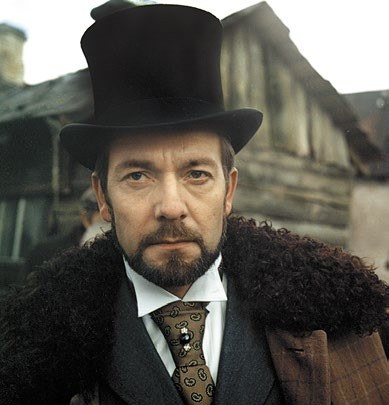 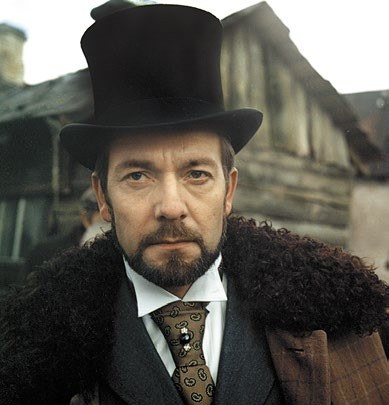 EDUKACJA• • DOŚWIADCZENIE I STANOWISKA1879:           	 ,   jako 1876–1879: 	 ,   jako 1870–1876: 	 ,   jako 1854–1861: 	 ,   jako ZNAJOMOŚĆ JĘZYKÓWpoziom komunikacyjny: poziom bardzo dobry: UMIEJĘTNOŚCIumiejętność znajomość doświadczenie w ZAINTERESOWANIA• • 